Equation of a LineRecall : How to calculate the slope of a line given two points (x1, y1) and (x2, y2)		Slope  = y2 – y1The equation of a line in functional form:y = ax + bTo determine the equation of a line from a graph:Example # 1Step 1 – Pick and label two points as (x1, y1) and (x2, y2)(0,5) is (x1, y1) & (10,15) is (x2,y2)Step 2 – Determine the slope of the lineSlope =  =  =  =  = 1Step 3 – Plug in a point into the BASE equation to replace the x and the y with actual numbers (also plug in the slope that you just found for the “a”) to solve.Y = ax + b15 = 1(10) + b15 = 10 + b15 – 10 = b5 = bStep 4 – Re-write the equation with the “a” and “b” filled in (leave the x and y)Y = 1x + 5Example # 2Step 1 – Pick and label two points as (x1, y1) and (x2, y2)(0,6) is (x1, y1) & (8,0) is (x2,y2)Step 2 – Determine the slope of the lineSlope =  =  =  =  =  Step 3 – Plug in a point into the BASE equation to replace the x and the y with actual numbers (also plug in the slope that you just found for the “a”) AND SOLVEY = ax + b0 = (8) + b0 = -6 + b0 + 6 = b6 = bStep 5 – Re-write the equation with the “a” and “b” filled in (leave the x and y)y = x+ 6Example #3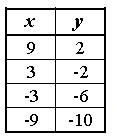 Step 1 – Pick and label two points as (x1, y1) and (x2, y2)(9,2) is (x1, y1) & (-9,-10) is (x2,y2)Step 2 – Determine the slope of the lineSlope =  =  =  =  = Step 3 – Plug in a point into the BASE equation to replace the x and the y with actual numbers (also plug in the slope that you just found for the “a”)Y = ax + b-6 =  (-3) + bStep 4 – Simplify the equation and isolate the “b” to solve for the variable-6 =  (-3) + b-6 = -2 + b-6 + 2 = b-4 = bStep 5 – Re-write the equation with the “a” and “b” filled in (leave the x and y)y =  x – 4Sometimes we encounter vertical lines or horizontal linesThe equation for a vertical line is x = c ; where c is the x-interceptThe equation for a horizontal line is y = b ; where b is the y-interceptPractice – Determine the equations of the lines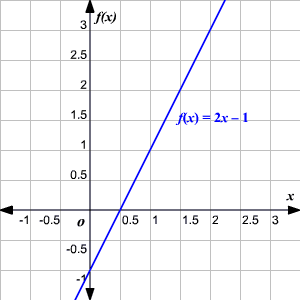 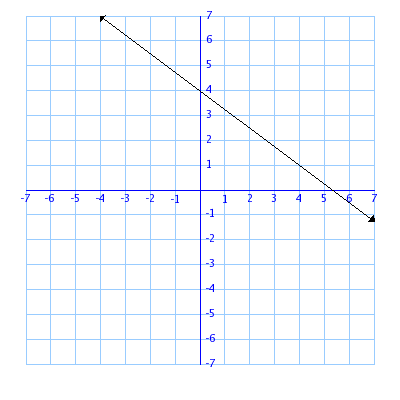 General Form Equation of a LineLooks like : 				ax + by + c = 0a is NOT the slopeb is NOT the y-interceptSo, how do we find the slope and the y-intercept?Example:2x + 4y – 6 = 0Step 1 – Change the equation to functional form by isolating the y variable.                    2x + 4y -6 = 0					4y = -2x + 6Step 2 – Divide both sides of the equation by the coefficient in front of y to get the equation back into the form of y = ax + b     4y = -2x + 6						y = x + 1.5Slope = -0.5 or -1/2Y-Intercept = 1.5Example #23x – 6y + 15 = 0			-6y = -3x – 15			Y = ½ x + 2.5Example #3-30 + 10y = -2x			10y = -2x + 30			y = x + 3Example #40 = 5y – x				-5y = -x				y = xPractice – Determine the Slopes and y-intercepts3x + 4y -12 = 0-4x + 3y = 242x - y = 103x + 4y – 36 = 0-3x - 2y = 48